SupplementDescriptions and characteristics of secondary outcomes Rater-based clinical interview MÅDRS measuring depression severity was included as a secondary outcome. The scale’s 10 items are measured on a 6-point likert scale, including symptoms identified as selective and sensitive to treatment response [16]. The RHS-15 is an instrument used for screening anxiety, depressive and trauma-related disorders in refugee populations [17]. 14-items assess symptoms on a scale from 0 (not at all) to 4 (extremely), while item 15 presents a distress thermometer, on which participants rank the overall distress they experienced within the last week on a scale from 0 (no distress) to 10 (extreme distress). The BRS is a six-item instrument measuring resilience [18], i.e. the ability to recover from stress and adversity. Responses are rated on a five-point likert scale ranging from 1 (very rarely or never) to 5 (very often or always). Patients sense of effective personal action control, i.e. perceived self-efficacy was assessed by the GSE [19]. Participants rate ten statements regarding their ability to cope with everyday challenges on a 4-point likert scale ranging from 1 (not at all true) to 4 (exactly true). The SDQ as a brief five factor instrument assessing emotional and behavioral problems was included to assess interpersonal difficulties in participants on a 3-point likert type scale (0=not true, 1=somewhat true, 2=certainly true). The 25-item scale comprises the five subscales emotional problems, conduct problems, hyperactivity-inattention, peer problems and prosocial behavior [20]. Life quality was measured by the WHOQoL-BREF, a 26-item version of the WHOQoL-100 assessment [21]. The scale assesses life quality across the four domains physical, psychological, social and environment on 5-point likert scales. Table S1. Trajectories of primary and secondary outcomes from baseline to post-intervention within PP sample.Note. TAU = treatment-as-usual; BL = baseline, Post = post-intervention; M = mean; SD = standard deviation; ES = effect size; d = Cohen’s d; CI = confidence interval; PHQ-9 = Patient Health Questionnaire-9; MÅDRS = Montgomery Åsberg Depression Rating Scale; RHS-15 = Refugee Health Screener-15; BRS = Brief Resilience Scale; GSE = General Self-Efficacy Scale; SDQ = Strength and Difficulties Questionnaire; WHOQoL-BREF = World Health Organization Quality of Life questionnaire, brief version. Figure S1. Primary and secondary outcome variables at primary study endpoint within the PP sample.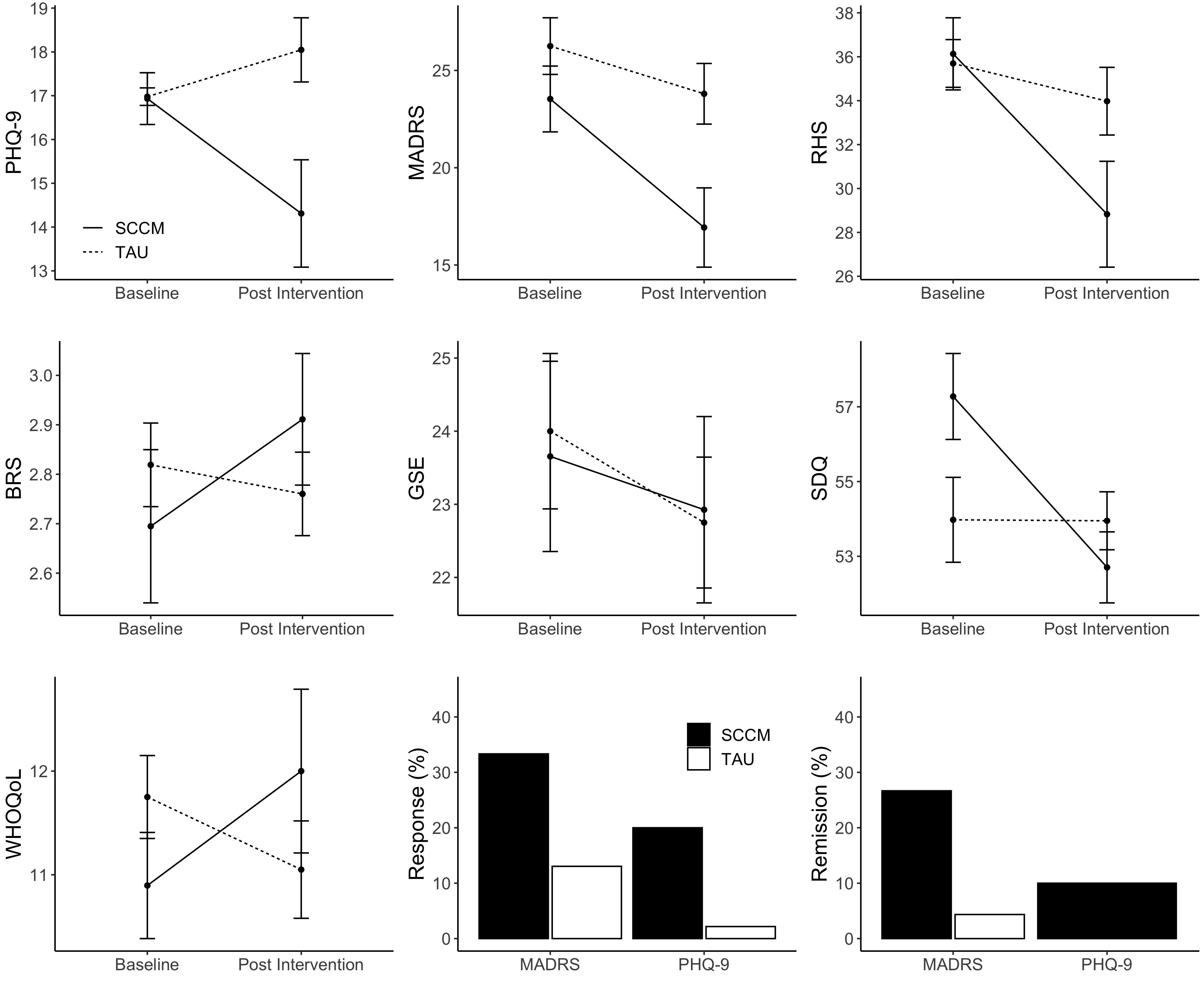 Note. TAU = treatment-as-usual; SCCM = Empowerment group intervention within the Stepped and Collaborative Care Model; PHQ-9 = Patient Health Questionnaire-9; MÅDRS = Montgomery Åsberg Depression Rating Scale; RHS = Refugee Health Screener-15; BRS = Brief Resilience Scale; GSE = General Self-Efficacy Scale; SDQ = Strength and Difficulties Questionnaire; WHOQoL = World Health Organization Quality of Life questionnaire, brief version, item 1 + 2. Error bars represent ± 1 standard error.InterventionInterventionInterventionInterventionInterventionTAUTAUTAUTAUBLPostPostPostBLBLPostGroupGroupGroupTimeTimeTimeTimeTimeTimeTime x GroupTime x GroupESOutcomeM (SD)M (SD)M (SD)M (SD)M (SD)M (SD)M (SD)M (SD)M (SD)F  F  ppF F F pFFp  d Primary outcomePrimary outcomePrimary outcomePHQ-916.93(3.24)14.31(6.6)14.31(6.6)14.31(6.6)14.31(6.6)16.98(1.36)16.98(1.36)16.98(1.36)18.05(4.81)0.010.01.921.9211.351.351.35.2498.258.25.0050.67 (0.18to 1.16)Secondary outcomesSecondary outcomesSecondary outcomesMÅDRS23.53(9.26)16.93(10.78)16.93(10.78)16.93(10.78)16.93(10.78)26.25(9.65)26.25(9.65)26.25(9.65)23.8(10.45)0.760.76.386.38612.0612.0612.06.0014.064.06.0480.52 (0.03to 1.01)RHS-1536.13 (9)28.83(12.98)28.83(12.98)28.83(12.98)28.83(12.98)35.7(7.37)35.7(7.37)35.7(7.37)33.98(10.11)0.250.25.618.618111111.0014.564.56.0360.5 (0.01 to 0.98)BRS2.69(0.83)2.91(0.69)2.91(0.69)2.91(0.69)2.91(0.69)2.82(0.55)2.82(0.55)2.82(0.55)2.76(0.53)0.690.69.408.4080.720.720.72.3992.122.12.15-0.37 (-0.87to 0.13)GSE23.66(7.01)22.93(6.62)22.93(6.62)22.93(6.62)22.93(6.62)24(6.89)24(6.89)24(6.89)22.75(5.66)0.050.05.816.8161.71.71.7.1960.070.07.798-0.05 (-0.55to 0.45)SDQ57.28(6.19)52.7(4.94)52.7(4.94)52.7(4.94)52.7(4.94)53.98(7.36)53.98(7.36)53.98(7.36)53.95(4.9)5.095.09.026.0267.537.537.53.0086.836.83.0110.6 (0.09 to 1.1)WHOQoL-BREF (item 1+2)10.9(2.76)12(3.87)12(3.87)12(3.87)12(3.87)11.75(2.53)11.75(2.53)11.75(2.53)11.09(2.97)1.661.66.2.20.10.10.1.7512.982.98.089-0.31 (-0.8to 0.21)WHOQoL-BREF (physical)45.75(14.79)49.18(21.77)49.18(21.77)49.18(21.77)49.18(21.77)42.36(13.96)42.36(13.96)42.36(13.96)41.13(12.76)0.530.53.469.4690.170.170.17.6831.421.42.237-0.3 (-0.8 to 0.21)WHOQoL-BREF (psych.)49.43(15.93)40.99(23.94)40.99(23.94)40.99(23.94)40.99(23.94)46.6(15.67)46.6(15.67)46.6(15.67)38.23(14.86)0.340.34.56.5611.2511.2511.25.00100.9590.04 (-0.47to 0.55)WHOQoL-BREF (social)41.95(20.83)42.59(25.25)42.59(25.25)42.59(25.25)42.59(25.25)46.6(15.67)46.6(15.67)46.6(15.67)38.23(14.86)0.830.83.364.3640.140.140.14.7140.040.04.840.06 (-0.45to 0.56)WHOQoL-BREF (environ.)48.46(15.87)52.78(19.3)52.78(19.3)52.78(19.3)52.78(19.3)46.69(14.45)46.69(14.45)46.69(14.45)49.77(13.11)0.110.11.737.7372.432.432.43.1240.030.03.8740.02 (-0.48to 0.52)